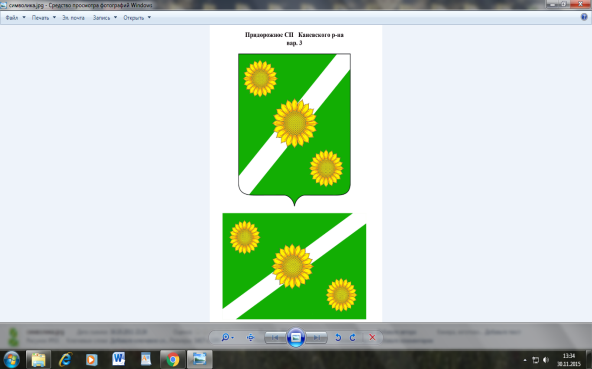 АДМИНИСТРАЦИЯ ПРИДОРОЖНОГО СЕЛЬСКОГО ПОСЕЛЕНИЯКАНЕВСКОГО РАЙОНАраспоряжениеот 13.01.2017 г.                                                                                               № 2-рстаница ПридорожнаяОб утверждении Плана мероприятий по проведению администрацией Придорожного сельского поселения Каневского района ведомственного контроля в сфере закупок для обеспечения муниципальных нуждна 2017годВ соответствии с частью 2 статьи 112 Федерального закона от 5 апреля 2013 г. № 44-ФЗ «О контрактной системе в сфере закупок товаров, работ, услуг для обеспечения государственных и муниципальных нужд»:1. Утвердить план мероприятий по проведению администрацией Придорожного сельского поселения Каневского района ведомственного контроля в сфере закупок для обеспечения муниципальных нужд на 2017 год (прилагается).2. Контроль за выполнением настоящего распоряжения оставляю за собой.3. Распоряжение вступает в силу со дня его подписания.ГлаваПридорожного сельского поселения                                              А.Н. КамышанПРИЛОЖЕНИЕУТВЕРЖДЁНраспоряжением администрацииПридорожного сельского поселенияКаневского районаот 13.01.2017 № 2 - рП Л А Нмероприятий по проведению администрацией Придорожного сельского поселения Каневского района ведомственного контроля в сфере закупок для обеспечения муниципальных нужд на 2017 годNп/пНаименование,ИНН заказчикаАдрес местонахождения заказчикаВид проверки (выездная, документарная)Сроки проведения проверкиСроки проведения проверкиNп/пНаименование,ИНН заказчикаАдрес местонахождения заказчикаВид проверки (выездная, документарная)Дата начала проведения проверкиДата окончания проведения проверки1.МБУК «Придорожная БС»ИНН: 2334020842353711, Каневской район, ст. Придорожная, ул.Красная,40документарная16.10.2017г.23.10.2017г.2.МБУК «Сельский Дом культуры станицы Придорожной»ИНН: 2334016170353711, Каневской район, ст. Придорожная, ул.Красная,40документарная02.10.2017г.09.10.2017г.